LİSANSLI HARİTA VE KADASTRO BÜROLARININ 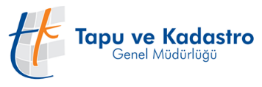 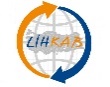 TEFTİŞ - DENETİM FORMULİSANSLI HARİTA VE KADASTRO BÜROLARININ TEFTİŞ - DENETİM FORMULİSANSLI HARİTA VE KADASTRO BÜROLARININ TEFTİŞ - DENETİM FORMULİSANSLI HARİTA VE KADASTRO BÜROLARININ TEFTİŞ - DENETİM FORMULİSANSLI HARİTA VE KADASTRO BÜROLARININ TEFTİŞ - DENETİM FORMULİSANSLI BÜRONUNLİSANSLI BÜRONUNFORMU DÜZENLEYENİNFORMU DÜZENLEYENİNFORMU DÜZENLEYENİNİliAdı soyadıUnvanıUnvanıİlçesiBüro Kodu Lisans noLisans sahibiFormun Tarihi ve Sayısı: 1. ARŞİV VE DONANIM1. ARŞİV VE DONANIM1. ARŞİV VE DONANIM1. ARŞİV VE DONANIM1. ARŞİV VE DONANIM1.1. Arşiv Durumu1.1. Arşiv Durumu1.1. Arşiv Durumu1.1. Arşiv Durumu1.1. Arşiv Durumu1.1.1. Arşiv düzenli mi? 1.1.1. Arşiv düzenli mi? 1.1.1. Arşiv düzenli mi? 1.1.1. Arşiv düzenli mi?  EVET HAYIR DİĞER1.1.2. Arşivde nem, güvenlik ve yangına ilişkin önlem alınmış mı? 1.1.2. Arşivde nem, güvenlik ve yangına ilişkin önlem alınmış mı? 1.1.2. Arşivde nem, güvenlik ve yangına ilişkin önlem alınmış mı? 1.1.2. Arşivde nem, güvenlik ve yangına ilişkin önlem alınmış mı?  EVET HAYIR DİĞER1.2. Arşivlenmesi Gereken Belgeler1.2. Arşivlenmesi Gereken Belgeler1.2. Arşivlenmesi Gereken Belgeler1.2. Arşivlenmesi Gereken Belgeler1.2. Arşivlenmesi Gereken Belgeler1.2.1. Kontrol için kadastro müdürlüğüne gönderilen ve iş sahibine verilen belgelerin birer nüshası arşivleniyor mu? 1.2.1. Kontrol için kadastro müdürlüğüne gönderilen ve iş sahibine verilen belgelerin birer nüshası arşivleniyor mu? 1.2.1. Kontrol için kadastro müdürlüğüne gönderilen ve iş sahibine verilen belgelerin birer nüshası arşivleniyor mu? 1.2.1. Kontrol için kadastro müdürlüğüne gönderilen ve iş sahibine verilen belgelerin birer nüshası arşivleniyor mu?  EVET HAYIR DİĞER1.2.2. Teknik bilgi ve belgeler Arşiv Hizmetleri Genelgesine uygun olarak arşivleniyor mu? 1.2.2. Teknik bilgi ve belgeler Arşiv Hizmetleri Genelgesine uygun olarak arşivleniyor mu? 1.2.2. Teknik bilgi ve belgeler Arşiv Hizmetleri Genelgesine uygun olarak arşivleniyor mu? 1.2.2. Teknik bilgi ve belgeler Arşiv Hizmetleri Genelgesine uygun olarak arşivleniyor mu?  EVET HAYIR DİĞER1.2.3. Yönetmelik gereği tutulması gereken aşağıdaki kayıt ve defterlerden tutulmayan var mı? Gelen evrak defteri Giden evrak defteri Kadastro teknik hizmetleri kayıt defteri Sözleşme dosyasıPersonel dosyasıDonanım dosyasıTeftiş ve Denetim defteri ve dosyasıSicil dosyası 1.2.3. Yönetmelik gereği tutulması gereken aşağıdaki kayıt ve defterlerden tutulmayan var mı? Gelen evrak defteri Giden evrak defteri Kadastro teknik hizmetleri kayıt defteri Sözleşme dosyasıPersonel dosyasıDonanım dosyasıTeftiş ve Denetim defteri ve dosyasıSicil dosyası 1.2.3. Yönetmelik gereği tutulması gereken aşağıdaki kayıt ve defterlerden tutulmayan var mı? Gelen evrak defteri Giden evrak defteri Kadastro teknik hizmetleri kayıt defteri Sözleşme dosyasıPersonel dosyasıDonanım dosyasıTeftiş ve Denetim defteri ve dosyasıSicil dosyası 1.2.3. Yönetmelik gereği tutulması gereken aşağıdaki kayıt ve defterlerden tutulmayan var mı? Gelen evrak defteri Giden evrak defteri Kadastro teknik hizmetleri kayıt defteri Sözleşme dosyasıPersonel dosyasıDonanım dosyasıTeftiş ve Denetim defteri ve dosyasıSicil dosyası  HAYIR EVET DİĞER1.2.4. Gelen ve giden evrak defterleri fiziksel veya elektronik olarak Arşiv Hizmetleri Genelgesine uygun olarak tutuluyor mu? 1.2.4. Gelen ve giden evrak defterleri fiziksel veya elektronik olarak Arşiv Hizmetleri Genelgesine uygun olarak tutuluyor mu? 1.2.4. Gelen ve giden evrak defterleri fiziksel veya elektronik olarak Arşiv Hizmetleri Genelgesine uygun olarak tutuluyor mu? 1.2.4. Gelen ve giden evrak defterleri fiziksel veya elektronik olarak Arşiv Hizmetleri Genelgesine uygun olarak tutuluyor mu?  EVET HAYIR DİĞER1.2.5. Aşağıdaki belgelerden sicil dosyasında arşivlenmeyen var mı?Lisans belgesinin onaylı sureti Mahkeme yemin tutanağı Oda tescil belgesi Yetki devrine ait mahkeme yemin tutanağı, kadastro müdürlüğünün onay yazısı, yetki devir belgesi ve ekleriAdres beyanıTeminat belgesi1.2.5. Aşağıdaki belgelerden sicil dosyasında arşivlenmeyen var mı?Lisans belgesinin onaylı sureti Mahkeme yemin tutanağı Oda tescil belgesi Yetki devrine ait mahkeme yemin tutanağı, kadastro müdürlüğünün onay yazısı, yetki devir belgesi ve ekleriAdres beyanıTeminat belgesi1.2.5. Aşağıdaki belgelerden sicil dosyasında arşivlenmeyen var mı?Lisans belgesinin onaylı sureti Mahkeme yemin tutanağı Oda tescil belgesi Yetki devrine ait mahkeme yemin tutanağı, kadastro müdürlüğünün onay yazısı, yetki devir belgesi ve ekleriAdres beyanıTeminat belgesi1.2.5. Aşağıdaki belgelerden sicil dosyasında arşivlenmeyen var mı?Lisans belgesinin onaylı sureti Mahkeme yemin tutanağı Oda tescil belgesi Yetki devrine ait mahkeme yemin tutanağı, kadastro müdürlüğünün onay yazısı, yetki devir belgesi ve ekleriAdres beyanıTeminat belgesi HAYIR EVET DİĞER1.2.6. İptal edilenler de dahil olmak üzere sözleşmeler, işleme verilen kayıt numarasına ve yıla göre sözleşme dosyasında arşivleniyor mu? 1.2.6. İptal edilenler de dahil olmak üzere sözleşmeler, işleme verilen kayıt numarasına ve yıla göre sözleşme dosyasında arşivleniyor mu? 1.2.6. İptal edilenler de dahil olmak üzere sözleşmeler, işleme verilen kayıt numarasına ve yıla göre sözleşme dosyasında arşivleniyor mu? 1.2.6. İptal edilenler de dahil olmak üzere sözleşmeler, işleme verilen kayıt numarasına ve yıla göre sözleşme dosyasında arşivleniyor mu?  EVET HAYIR DİĞER1.3. Donanım1.3. Donanım1.3. Donanım1.3. Donanım1.3. Donanım1.3.1. Lisanslı büroda en az birer adet; elektronik takeometre, bilgisayar, yazıcı, bunların ek donanımları, mesleki yazılım programları, teknik araç ve gereçler ile telefon gibi asgari donanım var mı?1.3.1. Lisanslı büroda en az birer adet; elektronik takeometre, bilgisayar, yazıcı, bunların ek donanımları, mesleki yazılım programları, teknik araç ve gereçler ile telefon gibi asgari donanım var mı?1.3.1. Lisanslı büroda en az birer adet; elektronik takeometre, bilgisayar, yazıcı, bunların ek donanımları, mesleki yazılım programları, teknik araç ve gereçler ile telefon gibi asgari donanım var mı?1.3.1. Lisanslı büroda en az birer adet; elektronik takeometre, bilgisayar, yazıcı, bunların ek donanımları, mesleki yazılım programları, teknik araç ve gereçler ile telefon gibi asgari donanım var mı? EVET HAYIR DİĞER1.3.2. Teknik donanımın bakımları yapılıyor ve teknolojik gelişmelere uyumluluğu sağlanıyor mu? 1.3.2. Teknik donanımın bakımları yapılıyor ve teknolojik gelişmelere uyumluluğu sağlanıyor mu? 1.3.2. Teknik donanımın bakımları yapılıyor ve teknolojik gelişmelere uyumluluğu sağlanıyor mu? 1.3.2. Teknik donanımın bakımları yapılıyor ve teknolojik gelişmelere uyumluluğu sağlanıyor mu?  EVET HAYIR DİĞER1.3.3. Elektronik takeometre gibi ölçüm aletlerinin, en az iki yılda bir periyodik bakım ve kalibrasyonları yapılıyor mu? 1.3.3. Elektronik takeometre gibi ölçüm aletlerinin, en az iki yılda bir periyodik bakım ve kalibrasyonları yapılıyor mu? 1.3.3. Elektronik takeometre gibi ölçüm aletlerinin, en az iki yılda bir periyodik bakım ve kalibrasyonları yapılıyor mu? 1.3.3. Elektronik takeometre gibi ölçüm aletlerinin, en az iki yılda bir periyodik bakım ve kalibrasyonları yapılıyor mu?  EVET HAYIR DİĞER1.3.4.TUSAGA-Aktif Sisteminin kullanılması halinde lisanslı mühendisin kendi adına kullanıcı kaydı var mı? 1.3.4.TUSAGA-Aktif Sisteminin kullanılması halinde lisanslı mühendisin kendi adına kullanıcı kaydı var mı? 1.3.4.TUSAGA-Aktif Sisteminin kullanılması halinde lisanslı mühendisin kendi adına kullanıcı kaydı var mı? 1.3.4.TUSAGA-Aktif Sisteminin kullanılması halinde lisanslı mühendisin kendi adına kullanıcı kaydı var mı?  EVET HAYIR DİĞER1.3.5. Yazılım ve donanımlara ait faturalar, bakım belgeleri, kalibrasyon belgeleri donanım dosyasında, arşivleniyor mu?1.3.5. Yazılım ve donanımlara ait faturalar, bakım belgeleri, kalibrasyon belgeleri donanım dosyasında, arşivleniyor mu?1.3.5. Yazılım ve donanımlara ait faturalar, bakım belgeleri, kalibrasyon belgeleri donanım dosyasında, arşivleniyor mu?1.3.5. Yazılım ve donanımlara ait faturalar, bakım belgeleri, kalibrasyon belgeleri donanım dosyasında, arşivleniyor mu? EVET HAYIR DİĞER2. BÜRO DURUMU2. BÜRO DURUMU2. BÜRO DURUMU2. BÜRO DURUMU2. BÜRO DURUMU2.1. Büronun Kuruluşu2.1. Büronun Kuruluşu2.1. Büronun Kuruluşu2.1. Büronun Kuruluşu2.1. Büronun Kuruluşu2.1.1. Güncellenen teminat miktarını gösterir belge en geç otuz gün içinde ilan tarihi itibariyle LİHKAB Ofis Otomasyon Sistemine yüklenmiş mi? 2.1.1. Güncellenen teminat miktarını gösterir belge en geç otuz gün içinde ilan tarihi itibariyle LİHKAB Ofis Otomasyon Sistemine yüklenmiş mi? 2.1.1. Güncellenen teminat miktarını gösterir belge en geç otuz gün içinde ilan tarihi itibariyle LİHKAB Ofis Otomasyon Sistemine yüklenmiş mi? 2.1.1. Güncellenen teminat miktarını gösterir belge en geç otuz gün içinde ilan tarihi itibariyle LİHKAB Ofis Otomasyon Sistemine yüklenmiş mi?  EVET HAYIR DİĞER2.1.2. Lisanslı mühendis, kurulduğu il dışında şube, irtibat bürosu ve benzeri isimler altında ayrı bir lisanslı büro açmış ya da lisans hakkını devretmiş mi?2.1.2. Lisanslı mühendis, kurulduğu il dışında şube, irtibat bürosu ve benzeri isimler altında ayrı bir lisanslı büro açmış ya da lisans hakkını devretmiş mi?2.1.2. Lisanslı mühendis, kurulduğu il dışında şube, irtibat bürosu ve benzeri isimler altında ayrı bir lisanslı büro açmış ya da lisans hakkını devretmiş mi?2.1.2. Lisanslı mühendis, kurulduğu il dışında şube, irtibat bürosu ve benzeri isimler altında ayrı bir lisanslı büro açmış ya da lisans hakkını devretmiş mi? HAYIR EVET DİĞER2.1.3. Büronun çalışmaya başlaması ve adresi, mülkî amirliklere, kadastro müdürlüğüne ve oda temsilciliğine bildirilmiş mi?2.1.3. Büronun çalışmaya başlaması ve adresi, mülkî amirliklere, kadastro müdürlüğüne ve oda temsilciliğine bildirilmiş mi?2.1.3. Büronun çalışmaya başlaması ve adresi, mülkî amirliklere, kadastro müdürlüğüne ve oda temsilciliğine bildirilmiş mi?2.1.3. Büronun çalışmaya başlaması ve adresi, mülkî amirliklere, kadastro müdürlüğüne ve oda temsilciliğine bildirilmiş mi? EVET HAYIR DİĞER2.1.4. Lisanslı mühendis, çalışmaya başlamadan önce büro mekânı, teknik personel için hazırlanan ayrı ayrı dosya, asgari donanım ve yazılımlara ilişkin bilgi ve belgeleri dosya halinde kadastro müdürlüğüne sunmuş mu? 2.1.4. Lisanslı mühendis, çalışmaya başlamadan önce büro mekânı, teknik personel için hazırlanan ayrı ayrı dosya, asgari donanım ve yazılımlara ilişkin bilgi ve belgeleri dosya halinde kadastro müdürlüğüne sunmuş mu? 2.1.4. Lisanslı mühendis, çalışmaya başlamadan önce büro mekânı, teknik personel için hazırlanan ayrı ayrı dosya, asgari donanım ve yazılımlara ilişkin bilgi ve belgeleri dosya halinde kadastro müdürlüğüne sunmuş mu? 2.1.4. Lisanslı mühendis, çalışmaya başlamadan önce büro mekânı, teknik personel için hazırlanan ayrı ayrı dosya, asgari donanım ve yazılımlara ilişkin bilgi ve belgeleri dosya halinde kadastro müdürlüğüne sunmuş mu?  EVET HAYIR DİĞER2.1.5. Kadastro Müdürlüğüne sunulan dosyada;Büro mekânı kiralık ise kira sözleşmesi, mülk ise tapu sureti,Personel için ayrı ayrı hazırlanan kişisel dosyalar,Donanımlarla ilgili faturalar ve cihaz seri numaraları,Yazılımlarla ilgili faturalar,Bulunuyor mu?2.1.5. Kadastro Müdürlüğüne sunulan dosyada;Büro mekânı kiralık ise kira sözleşmesi, mülk ise tapu sureti,Personel için ayrı ayrı hazırlanan kişisel dosyalar,Donanımlarla ilgili faturalar ve cihaz seri numaraları,Yazılımlarla ilgili faturalar,Bulunuyor mu?2.1.5. Kadastro Müdürlüğüne sunulan dosyada;Büro mekânı kiralık ise kira sözleşmesi, mülk ise tapu sureti,Personel için ayrı ayrı hazırlanan kişisel dosyalar,Donanımlarla ilgili faturalar ve cihaz seri numaraları,Yazılımlarla ilgili faturalar,Bulunuyor mu?2.1.5. Kadastro Müdürlüğüne sunulan dosyada;Büro mekânı kiralık ise kira sözleşmesi, mülk ise tapu sureti,Personel için ayrı ayrı hazırlanan kişisel dosyalar,Donanımlarla ilgili faturalar ve cihaz seri numaraları,Yazılımlarla ilgili faturalar,Bulunuyor mu? EVET HAYIR DİĞER2.1.6. Lisanslı büronun irtibat bürosu var mı?2.1.6. Lisanslı büronun irtibat bürosu var mı?2.1.6. Lisanslı büronun irtibat bürosu var mı?2.1.6. Lisanslı büronun irtibat bürosu var mı? HAYIR EVET DİĞER2.1.7. İrtibat bürosunun olduğu ilçede başka bir lisanslı büro var mı? 2.1.7. İrtibat bürosunun olduğu ilçede başka bir lisanslı büro var mı? 2.1.7. İrtibat bürosunun olduğu ilçede başka bir lisanslı büro var mı? 2.1.7. İrtibat bürosunun olduğu ilçede başka bir lisanslı büro var mı?  EVET HAYIR DİĞER2.1.8. Lisanslı büro kurulmayan komşu illerde yetkilendirme var mı?2.1.8. Lisanslı büro kurulmayan komşu illerde yetkilendirme var mı?2.1.8. Lisanslı büro kurulmayan komşu illerde yetkilendirme var mı?2.1.8. Lisanslı büro kurulmayan komşu illerde yetkilendirme var mı? HAYIR EVET DİĞER2.2. Büro Durumu2.2. Büro Durumu2.2. Büro Durumu2.2. Büro Durumu2.2. Büro Durumu2.2.1. Büronun ulaşım ve bilinirlik açısından konumu uygun mu?2.2.1. Büronun ulaşım ve bilinirlik açısından konumu uygun mu?2.2.1. Büronun ulaşım ve bilinirlik açısından konumu uygun mu?2.2.1. Büronun ulaşım ve bilinirlik açısından konumu uygun mu? EVET HAYIR DİĞER2.2.2. Lisanslı büroda güvenlikli, sağlıklı ve uygun çalışma koşulları var mı? 2.2.2. Lisanslı büroda güvenlikli, sağlıklı ve uygun çalışma koşulları var mı? 2.2.2. Lisanslı büroda güvenlikli, sağlıklı ve uygun çalışma koşulları var mı? 2.2.2. Lisanslı büroda güvenlikli, sağlıklı ve uygun çalışma koşulları var mı?  EVET HAYIR DİĞER2.2.3. Lisanslı büro ve varsa irtibat bürolarının iletişim bilgilerine yönelik tüm işlemler LİHKAB Ofis Otomasyon Sisteminde güncel şekilde kayıtlı mı? 2.2.3. Lisanslı büro ve varsa irtibat bürolarının iletişim bilgilerine yönelik tüm işlemler LİHKAB Ofis Otomasyon Sisteminde güncel şekilde kayıtlı mı? 2.2.3. Lisanslı büro ve varsa irtibat bürolarının iletişim bilgilerine yönelik tüm işlemler LİHKAB Ofis Otomasyon Sisteminde güncel şekilde kayıtlı mı? 2.2.3. Lisanslı büro ve varsa irtibat bürolarının iletişim bilgilerine yönelik tüm işlemler LİHKAB Ofis Otomasyon Sisteminde güncel şekilde kayıtlı mı?  EVET HAYIR DİĞER2.2.4. Varsa iletişim bilgilerindeki değişiklikler kadastro müdürlüğüne bildirilmiş mi?2.2.4. Varsa iletişim bilgilerindeki değişiklikler kadastro müdürlüğüne bildirilmiş mi?2.2.4. Varsa iletişim bilgilerindeki değişiklikler kadastro müdürlüğüne bildirilmiş mi?2.2.4. Varsa iletişim bilgilerindeki değişiklikler kadastro müdürlüğüne bildirilmiş mi? DEĞİŞİKLİK YOK EVET HAYIR DİĞER2.2.5. Büro mülkiyeti veya kira sözleşmesi ve giderleri lisans sahibi adına mı? 2.2.5. Büro mülkiyeti veya kira sözleşmesi ve giderleri lisans sahibi adına mı? 2.2.5. Büro mülkiyeti veya kira sözleşmesi ve giderleri lisans sahibi adına mı? 2.2.5. Büro mülkiyeti veya kira sözleşmesi ve giderleri lisans sahibi adına mı?  EVET HAYIR DİĞER2.2.6. Büroda; yönetim ve teknik çalışma birimi ile bekleme salonu, arşiv, depo, tuvalet ve lavabo bölümleri oluşturulmuş mu? 2.2.6. Büroda; yönetim ve teknik çalışma birimi ile bekleme salonu, arşiv, depo, tuvalet ve lavabo bölümleri oluşturulmuş mu? 2.2.6. Büroda; yönetim ve teknik çalışma birimi ile bekleme salonu, arşiv, depo, tuvalet ve lavabo bölümleri oluşturulmuş mu? 2.2.6. Büroda; yönetim ve teknik çalışma birimi ile bekleme salonu, arşiv, depo, tuvalet ve lavabo bölümleri oluşturulmuş mu?  EVET HAYIR DİĞER2.2.7. Büro; çalışma şartlarına uygun, vatandaşların rahatça başvuruda bulunabilecekleri sıhhî bir mekân özelliği taşıyor mu? 2.2.7. Büro; çalışma şartlarına uygun, vatandaşların rahatça başvuruda bulunabilecekleri sıhhî bir mekân özelliği taşıyor mu? 2.2.7. Büro; çalışma şartlarına uygun, vatandaşların rahatça başvuruda bulunabilecekleri sıhhî bir mekân özelliği taşıyor mu? 2.2.7. Büro; çalışma şartlarına uygun, vatandaşların rahatça başvuruda bulunabilecekleri sıhhî bir mekân özelliği taşıyor mu?  EVET HAYIR DİĞER2.2.8. Büro adresi değişmişse, yeni işyeri adresi tescil ettirilip ilgili yerlere bildirimde bulunulmuş mu?2.2.8. Büro adresi değişmişse, yeni işyeri adresi tescil ettirilip ilgili yerlere bildirimde bulunulmuş mu?2.2.8. Büro adresi değişmişse, yeni işyeri adresi tescil ettirilip ilgili yerlere bildirimde bulunulmuş mu?2.2.8. Büro adresi değişmişse, yeni işyeri adresi tescil ettirilip ilgili yerlere bildirimde bulunulmuş mu? DEĞİŞİKLİK YOK EVET HAYIR DİĞER2.2.9. Büroda Yönetmelikte izin verilen hizmetler ile serbest harita kadastro mühendislik ve müşavirlik faaliyeti kapsamındaki faaliyetler dışında iş yapılıyor mu?2.2.9. Büroda Yönetmelikte izin verilen hizmetler ile serbest harita kadastro mühendislik ve müşavirlik faaliyeti kapsamındaki faaliyetler dışında iş yapılıyor mu?2.2.9. Büroda Yönetmelikte izin verilen hizmetler ile serbest harita kadastro mühendislik ve müşavirlik faaliyeti kapsamındaki faaliyetler dışında iş yapılıyor mu?2.2.9. Büroda Yönetmelikte izin verilen hizmetler ile serbest harita kadastro mühendislik ve müşavirlik faaliyeti kapsamındaki faaliyetler dışında iş yapılıyor mu? HAYIR EVET DİĞER2.2.10. Büronun herhangi bir ticarethane ile iç içe olma ya da ikametgâh olarak kullanılma durumu var mı?2.2.10. Büronun herhangi bir ticarethane ile iç içe olma ya da ikametgâh olarak kullanılma durumu var mı?2.2.10. Büronun herhangi bir ticarethane ile iç içe olma ya da ikametgâh olarak kullanılma durumu var mı?2.2.10. Büronun herhangi bir ticarethane ile iç içe olma ya da ikametgâh olarak kullanılma durumu var mı? HAYIR EVET DİĞER2.3. Tabela ve Levhalar2.3. Tabela ve Levhalar2.3. Tabela ve Levhalar2.3. Tabela ve Levhalar2.3. Tabela ve Levhalar2.3.1. Lisanslı büronun bulunduğu bina veya iş merkezinde kolayca görülebilecek yerlere standartlara uygun tabela asılmış mı? 2.3.1. Lisanslı büronun bulunduğu bina veya iş merkezinde kolayca görülebilecek yerlere standartlara uygun tabela asılmış mı? 2.3.1. Lisanslı büronun bulunduğu bina veya iş merkezinde kolayca görülebilecek yerlere standartlara uygun tabela asılmış mı? 2.3.1. Lisanslı büronun bulunduğu bina veya iş merkezinde kolayca görülebilecek yerlere standartlara uygun tabela asılmış mı?  EVET HAYIR DİĞER2.3.2. İdarece belirlenen tip tabelaların dışında başka tabela kullanımı söz konusu mu? 2.3.2. İdarece belirlenen tip tabelaların dışında başka tabela kullanımı söz konusu mu? 2.3.2. İdarece belirlenen tip tabelaların dışında başka tabela kullanımı söz konusu mu? 2.3.2. İdarece belirlenen tip tabelaların dışında başka tabela kullanımı söz konusu mu?  EVET HAYIR DİĞER2.3.3. Varsa irtibat bürosu ve lisanslı büro şubelerinde de tabela asılmış mı? 2.3.3. Varsa irtibat bürosu ve lisanslı büro şubelerinde de tabela asılmış mı? 2.3.3. Varsa irtibat bürosu ve lisanslı büro şubelerinde de tabela asılmış mı? 2.3.3. Varsa irtibat bürosu ve lisanslı büro şubelerinde de tabela asılmış mı?  EVET HAYIR DİĞER2.3.4. Lisans belgesi, yönetim bölümünde uygun bir yere asılmış mı? 2.3.4. Lisans belgesi, yönetim bölümünde uygun bir yere asılmış mı? 2.3.4. Lisans belgesi, yönetim bölümünde uygun bir yere asılmış mı? 2.3.4. Lisans belgesi, yönetim bölümünde uygun bir yere asılmış mı?  EVET HAYIR DİĞER2.3.5. Büronun aktif çalışma ortamında, aşağıdaki levhalardan asılı olmayan var mı? Yetki sahasını gösteren harita Kadastro teknik hizmetleri ücret tarifesi Lisanslı büro tarafından yapılan işlemlere ait liste ve bilgilendirme yazısı Çalışma saatleriAsgari ücretPersonel listesi Yetki alanında yer alan tapu ve kadastro müdürlüklerinin irtibat telefonlarıVergi Levhası İşyeri Ruhsatı 2.3.5. Büronun aktif çalışma ortamında, aşağıdaki levhalardan asılı olmayan var mı? Yetki sahasını gösteren harita Kadastro teknik hizmetleri ücret tarifesi Lisanslı büro tarafından yapılan işlemlere ait liste ve bilgilendirme yazısı Çalışma saatleriAsgari ücretPersonel listesi Yetki alanında yer alan tapu ve kadastro müdürlüklerinin irtibat telefonlarıVergi Levhası İşyeri Ruhsatı 2.3.5. Büronun aktif çalışma ortamında, aşağıdaki levhalardan asılı olmayan var mı? Yetki sahasını gösteren harita Kadastro teknik hizmetleri ücret tarifesi Lisanslı büro tarafından yapılan işlemlere ait liste ve bilgilendirme yazısı Çalışma saatleriAsgari ücretPersonel listesi Yetki alanında yer alan tapu ve kadastro müdürlüklerinin irtibat telefonlarıVergi Levhası İşyeri Ruhsatı 2.3.5. Büronun aktif çalışma ortamında, aşağıdaki levhalardan asılı olmayan var mı? Yetki sahasını gösteren harita Kadastro teknik hizmetleri ücret tarifesi Lisanslı büro tarafından yapılan işlemlere ait liste ve bilgilendirme yazısı Çalışma saatleriAsgari ücretPersonel listesi Yetki alanında yer alan tapu ve kadastro müdürlüklerinin irtibat telefonlarıVergi Levhası İşyeri Ruhsatı  HAYIR EVET DİĞER3. İNSAN KAYNAKLARI3. İNSAN KAYNAKLARI3. İNSAN KAYNAKLARI3. İNSAN KAYNAKLARI3. İNSAN KAYNAKLARI3.1. Personel Durumu 3.1. Personel Durumu 3.1. Personel Durumu 3.1. Personel Durumu 3.1. Personel Durumu 3.1.2. Lisanslı büroda, meslek alanı ile ilgili mühendis, tekniker veya teknisyen unvanlarında en az 3 kişi çalışıyor mu?3.1.2. Lisanslı büroda, meslek alanı ile ilgili mühendis, tekniker veya teknisyen unvanlarında en az 3 kişi çalışıyor mu?3.1.2. Lisanslı büroda, meslek alanı ile ilgili mühendis, tekniker veya teknisyen unvanlarında en az 3 kişi çalışıyor mu?3.1.2. Lisanslı büroda, meslek alanı ile ilgili mühendis, tekniker veya teknisyen unvanlarında en az 3 kişi çalışıyor mu? EVET HAYIR DİĞER3.1.3. Lisanslı büroda, çalıştırılan personel yönetmeliğin 42’nci maddesindeki şartları taşıyor mu? 3.1.3. Lisanslı büroda, çalıştırılan personel yönetmeliğin 42’nci maddesindeki şartları taşıyor mu? 3.1.3. Lisanslı büroda, çalıştırılan personel yönetmeliğin 42’nci maddesindeki şartları taşıyor mu? 3.1.3. Lisanslı büroda, çalıştırılan personel yönetmeliğin 42’nci maddesindeki şartları taşıyor mu?  EVET HAYIR DİĞER3.1.4. Personel sayısı iş hacmi için yeterli mi? 3.1.4. Personel sayısı iş hacmi için yeterli mi? 3.1.4. Personel sayısı iş hacmi için yeterli mi? 3.1.4. Personel sayısı iş hacmi için yeterli mi?  EVET HAYIR DİĞER3.2. Denetim Durumu 3.2. Denetim Durumu 3.2. Denetim Durumu 3.2. Denetim Durumu 3.2.1. Önceki denetim raporlarına ilişkin verilen talimatların gereği yerine getirilmiş mi? 3.2.1. Önceki denetim raporlarına ilişkin verilen talimatların gereği yerine getirilmiş mi? 3.2.1. Önceki denetim raporlarına ilişkin verilen talimatların gereği yerine getirilmiş mi? 3.2.1. Önceki denetim raporlarına ilişkin verilen talimatların gereği yerine getirilmiş mi?  EVET HAYIR DİĞER3.2.2. Ciltlenmiş A-4 normunda, kapak üzerine lisanslı mühendisin adı, soyadı ve lisans numarası yazılı, yüz sayfadan oluşan, her sayfası kadastro müdürlüğünce mühürlenmiş ve kaç sayfadan ibaret olduğu en arka sayfada belirtilerek onaylanmış denetim defteri bulunuyor mu? 3.2.2. Ciltlenmiş A-4 normunda, kapak üzerine lisanslı mühendisin adı, soyadı ve lisans numarası yazılı, yüz sayfadan oluşan, her sayfası kadastro müdürlüğünce mühürlenmiş ve kaç sayfadan ibaret olduğu en arka sayfada belirtilerek onaylanmış denetim defteri bulunuyor mu? 3.2.2. Ciltlenmiş A-4 normunda, kapak üzerine lisanslı mühendisin adı, soyadı ve lisans numarası yazılı, yüz sayfadan oluşan, her sayfası kadastro müdürlüğünce mühürlenmiş ve kaç sayfadan ibaret olduğu en arka sayfada belirtilerek onaylanmış denetim defteri bulunuyor mu? 3.2.2. Ciltlenmiş A-4 normunda, kapak üzerine lisanslı mühendisin adı, soyadı ve lisans numarası yazılı, yüz sayfadan oluşan, her sayfası kadastro müdürlüğünce mühürlenmiş ve kaç sayfadan ibaret olduğu en arka sayfada belirtilerek onaylanmış denetim defteri bulunuyor mu?  EVET HAYIR DİĞER3.2.3. Teftiş ve denetim dosyasında, denetim ve incelemelerle ilgili her türlü yazışma ve raporlar bulunuyor mu? 3.2.3. Teftiş ve denetim dosyasında, denetim ve incelemelerle ilgili her türlü yazışma ve raporlar bulunuyor mu? 3.2.3. Teftiş ve denetim dosyasında, denetim ve incelemelerle ilgili her türlü yazışma ve raporlar bulunuyor mu? 3.2.3. Teftiş ve denetim dosyasında, denetim ve incelemelerle ilgili her türlü yazışma ve raporlar bulunuyor mu?  EVET HAYIR DİĞER3.3. Personele İlişkin Hususlar3.3. Personele İlişkin Hususlar3.3. Personele İlişkin Hususlar3.3. Personele İlişkin Hususlar3.3.1. Teknik personel dosyalarında aşağıdaki belgelerden eksik olan var mı? Nüfus cüzdanının onaylı örneği, Sosyal Güvenlik Kurumu giriş belgesi, Sabıka kaydı, Mühendis için oda üye sicil kayıt belgesi, Eğitim sertifikaları, Diploma ya da bitirme belgesinin aslı veya onaylı örneği, Sağlık açısından görevini devamlı yapmasına engel bir durumu olmadığına ilişkin yazılı beyanı 3.3.1. Teknik personel dosyalarında aşağıdaki belgelerden eksik olan var mı? Nüfus cüzdanının onaylı örneği, Sosyal Güvenlik Kurumu giriş belgesi, Sabıka kaydı, Mühendis için oda üye sicil kayıt belgesi, Eğitim sertifikaları, Diploma ya da bitirme belgesinin aslı veya onaylı örneği, Sağlık açısından görevini devamlı yapmasına engel bir durumu olmadığına ilişkin yazılı beyanı 3.3.1. Teknik personel dosyalarında aşağıdaki belgelerden eksik olan var mı? Nüfus cüzdanının onaylı örneği, Sosyal Güvenlik Kurumu giriş belgesi, Sabıka kaydı, Mühendis için oda üye sicil kayıt belgesi, Eğitim sertifikaları, Diploma ya da bitirme belgesinin aslı veya onaylı örneği, Sağlık açısından görevini devamlı yapmasına engel bir durumu olmadığına ilişkin yazılı beyanı 3.3.1. Teknik personel dosyalarında aşağıdaki belgelerden eksik olan var mı? Nüfus cüzdanının onaylı örneği, Sosyal Güvenlik Kurumu giriş belgesi, Sabıka kaydı, Mühendis için oda üye sicil kayıt belgesi, Eğitim sertifikaları, Diploma ya da bitirme belgesinin aslı veya onaylı örneği, Sağlık açısından görevini devamlı yapmasına engel bir durumu olmadığına ilişkin yazılı beyanı  HAYIR EVET DİĞER3.3.2. Personel değişikliği var ise; 20 gün içinde yeni personel istihdam edilmiş mi? 3.3.2. Personel değişikliği var ise; 20 gün içinde yeni personel istihdam edilmiş mi? 3.3.2. Personel değişikliği var ise; 20 gün içinde yeni personel istihdam edilmiş mi? 3.3.2. Personel değişikliği var ise; 20 gün içinde yeni personel istihdam edilmiş mi?  DEĞİŞİKLİK YOK EVET HAYIR DİĞER3.3.3. Personel değişikliği var ise; personel değişikliği LİHKAB Ofis Otomasyon Sistemi üzerinden onaylandıktan sonra 7 gün içinde kadastro müdürlüğüne bildirilmiş mi? 3.3.3. Personel değişikliği var ise; personel değişikliği LİHKAB Ofis Otomasyon Sistemi üzerinden onaylandıktan sonra 7 gün içinde kadastro müdürlüğüne bildirilmiş mi? 3.3.3. Personel değişikliği var ise; personel değişikliği LİHKAB Ofis Otomasyon Sistemi üzerinden onaylandıktan sonra 7 gün içinde kadastro müdürlüğüne bildirilmiş mi? 3.3.3. Personel değişikliği var ise; personel değişikliği LİHKAB Ofis Otomasyon Sistemi üzerinden onaylandıktan sonra 7 gün içinde kadastro müdürlüğüne bildirilmiş mi?  DEĞİŞİKLİK YOK EVET HAYIR DİĞER3.3.4. Lisanslı mühendisin en az iki gün süreli, zorunlu ve ücretli uygulama eğitimi aldığına dair katılım belgesi var mı? 3.3.4. Lisanslı mühendisin en az iki gün süreli, zorunlu ve ücretli uygulama eğitimi aldığına dair katılım belgesi var mı? 3.3.4. Lisanslı mühendisin en az iki gün süreli, zorunlu ve ücretli uygulama eğitimi aldığına dair katılım belgesi var mı? 3.3.4. Lisanslı mühendisin en az iki gün süreli, zorunlu ve ücretli uygulama eğitimi aldığına dair katılım belgesi var mı? EVET HAYIR DİĞER4. ÇALIŞMA DURUMU4. ÇALIŞMA DURUMU4. ÇALIŞMA DURUMU4. ÇALIŞMA DURUMU4. ÇALIŞMA DURUMU4.1. Başvuruların Kayıt Altına Alınması4.1. Başvuruların Kayıt Altına Alınması4.1. Başvuruların Kayıt Altına Alınması4.1. Başvuruların Kayıt Altına Alınması4.1. Başvuruların Kayıt Altına Alınması4.1.1. Kadastro teknik hizmetleri kayıt defteri; LİHKAB Ofis Otomasyon Sistemi üzerinden kayıt alınarak tutuluyor mu? 4.1.1. Kadastro teknik hizmetleri kayıt defteri; LİHKAB Ofis Otomasyon Sistemi üzerinden kayıt alınarak tutuluyor mu? 4.1.1. Kadastro teknik hizmetleri kayıt defteri; LİHKAB Ofis Otomasyon Sistemi üzerinden kayıt alınarak tutuluyor mu? 4.1.1. Kadastro teknik hizmetleri kayıt defteri; LİHKAB Ofis Otomasyon Sistemi üzerinden kayıt alınarak tutuluyor mu?  EVET HAYIR DİĞER4.1.2. Lisanslı mühendis ile iş sahibi arasında LİHKAB Ofis Otomasyon Sistemi üzerinden düzenlenen tip sözleşme usulüne uygun olarak düzenleniyor mu? 4.1.2. Lisanslı mühendis ile iş sahibi arasında LİHKAB Ofis Otomasyon Sistemi üzerinden düzenlenen tip sözleşme usulüne uygun olarak düzenleniyor mu? 4.1.2. Lisanslı mühendis ile iş sahibi arasında LİHKAB Ofis Otomasyon Sistemi üzerinden düzenlenen tip sözleşme usulüne uygun olarak düzenleniyor mu? 4.1.2. Lisanslı mühendis ile iş sahibi arasında LİHKAB Ofis Otomasyon Sistemi üzerinden düzenlenen tip sözleşme usulüne uygun olarak düzenleniyor mu?  EVET HAYIR DİĞER4.1.3. İptal edilen sözleşmelerde iptal gerekçeleri belirtilerek LİHKAB Ofis Otomasyon Sistemi üzerinden usulünce iptal ediliyor mu? 4.1.3. İptal edilen sözleşmelerde iptal gerekçeleri belirtilerek LİHKAB Ofis Otomasyon Sistemi üzerinden usulünce iptal ediliyor mu? 4.1.3. İptal edilen sözleşmelerde iptal gerekçeleri belirtilerek LİHKAB Ofis Otomasyon Sistemi üzerinden usulünce iptal ediliyor mu? 4.1.3. İptal edilen sözleşmelerde iptal gerekçeleri belirtilerek LİHKAB Ofis Otomasyon Sistemi üzerinden usulünce iptal ediliyor mu?  EVET HAYIR DİĞER4.2. Başvuruların Karşılanması 4.2. Başvuruların Karşılanması 4.2. Başvuruların Karşılanması 4.2. Başvuruların Karşılanması 4.2. Başvuruların Karşılanması 4.2.1. İşlemler, resmî yazışma süreleri hariç, Kamu Hizmet Standartları Tablosundaki süreler içinde tamamlanıyor mu? 4.2.1. İşlemler, resmî yazışma süreleri hariç, Kamu Hizmet Standartları Tablosundaki süreler içinde tamamlanıyor mu? 4.2.1. İşlemler, resmî yazışma süreleri hariç, Kamu Hizmet Standartları Tablosundaki süreler içinde tamamlanıyor mu? 4.2.1. İşlemler, resmî yazışma süreleri hariç, Kamu Hizmet Standartları Tablosundaki süreler içinde tamamlanıyor mu?  EVET HAYIR DİĞER4.2.2. İşlemler, LİHKAB Ofis Otomasyon Sistemi İşlem Tamamlama Yönergesinde belirtilen sürelere göre otomasyon sistemi içerisinde sonuçlandırılıyor mu? 4.2.2. İşlemler, LİHKAB Ofis Otomasyon Sistemi İşlem Tamamlama Yönergesinde belirtilen sürelere göre otomasyon sistemi içerisinde sonuçlandırılıyor mu? 4.2.2. İşlemler, LİHKAB Ofis Otomasyon Sistemi İşlem Tamamlama Yönergesinde belirtilen sürelere göre otomasyon sistemi içerisinde sonuçlandırılıyor mu? 4.2.2. İşlemler, LİHKAB Ofis Otomasyon Sistemi İşlem Tamamlama Yönergesinde belirtilen sürelere göre otomasyon sistemi içerisinde sonuçlandırılıyor mu?  EVET HAYIR DİĞER4.2.3. Süresi içinde tamamlanmayan işler, LİHKAB Ofis Otomasyon Sisteminde, gerekçe belirtilerek usulüne uygun olarak işlem beklemeye alınıyor mu? 4.2.3. Süresi içinde tamamlanmayan işler, LİHKAB Ofis Otomasyon Sisteminde, gerekçe belirtilerek usulüne uygun olarak işlem beklemeye alınıyor mu? 4.2.3. Süresi içinde tamamlanmayan işler, LİHKAB Ofis Otomasyon Sisteminde, gerekçe belirtilerek usulüne uygun olarak işlem beklemeye alınıyor mu? 4.2.3. Süresi içinde tamamlanmayan işler, LİHKAB Ofis Otomasyon Sisteminde, gerekçe belirtilerek usulüne uygun olarak işlem beklemeye alınıyor mu?  EVET HAYIR DİĞER4.2.4. Süresi içinde tamamlanmayan işler için lisanslı mühendis tarafından gecikme sebebini açıklayan bir yazı düzenlenip, iş sahibine bildiriliyor ve dosyasında muhafaza ediliyor mu?4.2.4. Süresi içinde tamamlanmayan işler için lisanslı mühendis tarafından gecikme sebebini açıklayan bir yazı düzenlenip, iş sahibine bildiriliyor ve dosyasında muhafaza ediliyor mu?4.2.4. Süresi içinde tamamlanmayan işler için lisanslı mühendis tarafından gecikme sebebini açıklayan bir yazı düzenlenip, iş sahibine bildiriliyor ve dosyasında muhafaza ediliyor mu?4.2.4. Süresi içinde tamamlanmayan işler için lisanslı mühendis tarafından gecikme sebebini açıklayan bir yazı düzenlenip, iş sahibine bildiriliyor ve dosyasında muhafaza ediliyor mu? EVET HAYIR DİĞER4.2.5. Lisanslı büro tarafından yapılan işler için yürürlükteki ücret tarifesi uygulanıyor mu? 4.2.5. Lisanslı büro tarafından yapılan işler için yürürlükteki ücret tarifesi uygulanıyor mu? 4.2.5. Lisanslı büro tarafından yapılan işler için yürürlükteki ücret tarifesi uygulanıyor mu? 4.2.5. Lisanslı büro tarafından yapılan işler için yürürlükteki ücret tarifesi uygulanıyor mu?  EVET HAYIR DİĞER4.2.6. Lisanslı büro tarafından tip sözleşmenin düzenlenmesini müteakiben ücreti tahsil edilip, usulüne uygun olarak faturası kesiliyor mu? 4.2.6. Lisanslı büro tarafından tip sözleşmenin düzenlenmesini müteakiben ücreti tahsil edilip, usulüne uygun olarak faturası kesiliyor mu? 4.2.6. Lisanslı büro tarafından tip sözleşmenin düzenlenmesini müteakiben ücreti tahsil edilip, usulüne uygun olarak faturası kesiliyor mu? 4.2.6. Lisanslı büro tarafından tip sözleşmenin düzenlenmesini müteakiben ücreti tahsil edilip, usulüne uygun olarak faturası kesiliyor mu?  EVET HAYIR DİĞER4.2.7. Sözleşme suretlerinin damga vergisi ödeniyor mu? 4.2.7. Sözleşme suretlerinin damga vergisi ödeniyor mu? 4.2.7. Sözleşme suretlerinin damga vergisi ödeniyor mu? 4.2.7. Sözleşme suretlerinin damga vergisi ödeniyor mu?  EVET HAYIR DİĞER4.2.8. İşlemlerde kullanılacak bilgi ve belgeler döner sermaye ücreti karşılığında kadastro müdürlüğü/tapu müdürlüğünden temin ediliyor mu? 4.2.8. İşlemlerde kullanılacak bilgi ve belgeler döner sermaye ücreti karşılığında kadastro müdürlüğü/tapu müdürlüğünden temin ediliyor mu? 4.2.8. İşlemlerde kullanılacak bilgi ve belgeler döner sermaye ücreti karşılığında kadastro müdürlüğü/tapu müdürlüğünden temin ediliyor mu? 4.2.8. İşlemlerde kullanılacak bilgi ve belgeler döner sermaye ücreti karşılığında kadastro müdürlüğü/tapu müdürlüğünden temin ediliyor mu?  EVET HAYIR DİĞER4.2.9. Kadastro/tapu müdürlüğünden temin edilecek her türlü teknik bilgi ve belge ücreti, harçlar, pul giderleri, döner sermaye ücretleri, onay giderleri, kontrollük ücretleri iş sahibine bilgi verilerek ve belgelendirilerek sözleşme kapsamında iş sahibinden ayrıca alınması usulüne uyuluyor mu? 4.2.9. Kadastro/tapu müdürlüğünden temin edilecek her türlü teknik bilgi ve belge ücreti, harçlar, pul giderleri, döner sermaye ücretleri, onay giderleri, kontrollük ücretleri iş sahibine bilgi verilerek ve belgelendirilerek sözleşme kapsamında iş sahibinden ayrıca alınması usulüne uyuluyor mu? 4.2.9. Kadastro/tapu müdürlüğünden temin edilecek her türlü teknik bilgi ve belge ücreti, harçlar, pul giderleri, döner sermaye ücretleri, onay giderleri, kontrollük ücretleri iş sahibine bilgi verilerek ve belgelendirilerek sözleşme kapsamında iş sahibinden ayrıca alınması usulüne uyuluyor mu? 4.2.9. Kadastro/tapu müdürlüğünden temin edilecek her türlü teknik bilgi ve belge ücreti, harçlar, pul giderleri, döner sermaye ücretleri, onay giderleri, kontrollük ücretleri iş sahibine bilgi verilerek ve belgelendirilerek sözleşme kapsamında iş sahibinden ayrıca alınması usulüne uyuluyor mu?  EVET HAYIR DİĞER4.2.10. Kadastro teknik hizmetlerinin yapımı sırasında karşılaşılan yanılma sınırları dışındaki yüzölçümü ve/veya pafta zemin uyumsuzluğu gibi teknik hatalar kadastro müdürlüğüne yazılı olarak iletiliyor mu? 4.2.10. Kadastro teknik hizmetlerinin yapımı sırasında karşılaşılan yanılma sınırları dışındaki yüzölçümü ve/veya pafta zemin uyumsuzluğu gibi teknik hatalar kadastro müdürlüğüne yazılı olarak iletiliyor mu? 4.2.10. Kadastro teknik hizmetlerinin yapımı sırasında karşılaşılan yanılma sınırları dışındaki yüzölçümü ve/veya pafta zemin uyumsuzluğu gibi teknik hatalar kadastro müdürlüğüne yazılı olarak iletiliyor mu? 4.2.10. Kadastro teknik hizmetlerinin yapımı sırasında karşılaşılan yanılma sınırları dışındaki yüzölçümü ve/veya pafta zemin uyumsuzluğu gibi teknik hatalar kadastro müdürlüğüne yazılı olarak iletiliyor mu?  EVET HAYIR DİĞER4.2.11. Aplikasyon krokilerinin onaylı bir örneği işlemin tamamlanmasını müteakiben en geç takip eden ilk iş günü elektronik ortamda kadastro müdürlüğüne iletiliyor mu? 4.2.11. Aplikasyon krokilerinin onaylı bir örneği işlemin tamamlanmasını müteakiben en geç takip eden ilk iş günü elektronik ortamda kadastro müdürlüğüne iletiliyor mu? 4.2.11. Aplikasyon krokilerinin onaylı bir örneği işlemin tamamlanmasını müteakiben en geç takip eden ilk iş günü elektronik ortamda kadastro müdürlüğüne iletiliyor mu? 4.2.11. Aplikasyon krokilerinin onaylı bir örneği işlemin tamamlanmasını müteakiben en geç takip eden ilk iş günü elektronik ortamda kadastro müdürlüğüne iletiliyor mu?  EVET HAYIR DİĞER4.2.12. Lisanslı büro tarafından tescile tabi işler için mevzuatına uygun olarak hazırlanan dosya, kontrol için kadastro müdürlüğüne LİHKAB Ofis Otomasyon Sistemi üzerinden gönderiliyor mu? 4.2.12. Lisanslı büro tarafından tescile tabi işler için mevzuatına uygun olarak hazırlanan dosya, kontrol için kadastro müdürlüğüne LİHKAB Ofis Otomasyon Sistemi üzerinden gönderiliyor mu? 4.2.12. Lisanslı büro tarafından tescile tabi işler için mevzuatına uygun olarak hazırlanan dosya, kontrol için kadastro müdürlüğüne LİHKAB Ofis Otomasyon Sistemi üzerinden gönderiliyor mu? 4.2.12. Lisanslı büro tarafından tescile tabi işler için mevzuatına uygun olarak hazırlanan dosya, kontrol için kadastro müdürlüğüne LİHKAB Ofis Otomasyon Sistemi üzerinden gönderiliyor mu?  EVET HAYIR DİĞER4.2.13. Alınan ve üretilen belgeler LİHKAB Ofis Otomasyon Sistemine usulüne uygun olarak eksiksiz bir şekilde yükleniyor mu? 4.2.13. Alınan ve üretilen belgeler LİHKAB Ofis Otomasyon Sistemine usulüne uygun olarak eksiksiz bir şekilde yükleniyor mu? 4.2.13. Alınan ve üretilen belgeler LİHKAB Ofis Otomasyon Sistemine usulüne uygun olarak eksiksiz bir şekilde yükleniyor mu? 4.2.13. Alınan ve üretilen belgeler LİHKAB Ofis Otomasyon Sistemine usulüne uygun olarak eksiksiz bir şekilde yükleniyor mu?  EVET HAYIR DİĞER4.2.14. Plân örneği işlemlerine ilişkin harç tahsili makbuzları mevcut mu?4.2.14. Plân örneği işlemlerine ilişkin harç tahsili makbuzları mevcut mu?4.2.14. Plân örneği işlemlerine ilişkin harç tahsili makbuzları mevcut mu?4.2.14. Plân örneği işlemlerine ilişkin harç tahsili makbuzları mevcut mu? EVET HAYIR DİĞER4.3. Yetki Devri 4.3. Yetki Devri 4.3. Yetki Devri 4.3. Yetki Devri 4.3. Yetki Devri 4.3.1. Lisanslı mühendisin yıl içinde imza yetkisi devri yaptığı süreler 30 günü aşıyor mu? 4.3.1. Lisanslı mühendisin yıl içinde imza yetkisi devri yaptığı süreler 30 günü aşıyor mu? 4.3.1. Lisanslı mühendisin yıl içinde imza yetkisi devri yaptığı süreler 30 günü aşıyor mu? 4.3.1. Lisanslı mühendisin yıl içinde imza yetkisi devri yaptığı süreler 30 günü aşıyor mu?  YETKİ DEVRİ YOK EVET HAYIR DİĞER4.3.2. Yetki devri ile ilgili aşağıdaki şartlar sağlanmış mı? Yetki devredilen mühendis, lisanslı büroda, SGK kayıtlarına göre tam zamanlı ve kadrolu çalışıyor mu? Yetki devredilen mühendis en az iki yıl harita ve kadastro hizmetlerinde deneyim sahibi olduğunu belgeleyebiliyor mu? Yetki devredilen mühendis odaya kayıtlı mı?Yetki devredilen mühendise ait lisanslı büronun kurulduğu ilçenin Sulh Hukuk Mahkemesinde edilen yemin tutanağı var mı?Yetki devredilen mühendis 65 yaşın altında mı?Bu belgeler LİHKAB Ofis Otomasyon Sistemine yüklenmiş mi? 4.3.2. Yetki devri ile ilgili aşağıdaki şartlar sağlanmış mı? Yetki devredilen mühendis, lisanslı büroda, SGK kayıtlarına göre tam zamanlı ve kadrolu çalışıyor mu? Yetki devredilen mühendis en az iki yıl harita ve kadastro hizmetlerinde deneyim sahibi olduğunu belgeleyebiliyor mu? Yetki devredilen mühendis odaya kayıtlı mı?Yetki devredilen mühendise ait lisanslı büronun kurulduğu ilçenin Sulh Hukuk Mahkemesinde edilen yemin tutanağı var mı?Yetki devredilen mühendis 65 yaşın altında mı?Bu belgeler LİHKAB Ofis Otomasyon Sistemine yüklenmiş mi? 4.3.2. Yetki devri ile ilgili aşağıdaki şartlar sağlanmış mı? Yetki devredilen mühendis, lisanslı büroda, SGK kayıtlarına göre tam zamanlı ve kadrolu çalışıyor mu? Yetki devredilen mühendis en az iki yıl harita ve kadastro hizmetlerinde deneyim sahibi olduğunu belgeleyebiliyor mu? Yetki devredilen mühendis odaya kayıtlı mı?Yetki devredilen mühendise ait lisanslı büronun kurulduğu ilçenin Sulh Hukuk Mahkemesinde edilen yemin tutanağı var mı?Yetki devredilen mühendis 65 yaşın altında mı?Bu belgeler LİHKAB Ofis Otomasyon Sistemine yüklenmiş mi? 4.3.2. Yetki devri ile ilgili aşağıdaki şartlar sağlanmış mı? Yetki devredilen mühendis, lisanslı büroda, SGK kayıtlarına göre tam zamanlı ve kadrolu çalışıyor mu? Yetki devredilen mühendis en az iki yıl harita ve kadastro hizmetlerinde deneyim sahibi olduğunu belgeleyebiliyor mu? Yetki devredilen mühendis odaya kayıtlı mı?Yetki devredilen mühendise ait lisanslı büronun kurulduğu ilçenin Sulh Hukuk Mahkemesinde edilen yemin tutanağı var mı?Yetki devredilen mühendis 65 yaşın altında mı?Bu belgeler LİHKAB Ofis Otomasyon Sistemine yüklenmiş mi?  YETKİ DEVRİ YOK EVET HAYIR DİĞER4.3.3. Yetki devrine ilişkin belgeler LİHKAB Ofis Otomasyon Sisteminde İdare tarafından onaylandıktan sonra, lisanslı mühendis tarafından yetki devri belgesi düzenlenmiş mi? 4.3.3. Yetki devrine ilişkin belgeler LİHKAB Ofis Otomasyon Sisteminde İdare tarafından onaylandıktan sonra, lisanslı mühendis tarafından yetki devri belgesi düzenlenmiş mi? 4.3.3. Yetki devrine ilişkin belgeler LİHKAB Ofis Otomasyon Sisteminde İdare tarafından onaylandıktan sonra, lisanslı mühendis tarafından yetki devri belgesi düzenlenmiş mi? 4.3.3. Yetki devrine ilişkin belgeler LİHKAB Ofis Otomasyon Sisteminde İdare tarafından onaylandıktan sonra, lisanslı mühendis tarafından yetki devri belgesi düzenlenmiş mi?  YETKİ DEVRİ YOK EVET HAYIR DİĞER4.3.4. Onaylı yetki belgesinin bir nüshası sicil dosyasında muhafaza edilerek, diğer nüshalar kadastro müdürlüğüne iletilmiş mi? 4.3.4. Onaylı yetki belgesinin bir nüshası sicil dosyasında muhafaza edilerek, diğer nüshalar kadastro müdürlüğüne iletilmiş mi? 4.3.4. Onaylı yetki belgesinin bir nüshası sicil dosyasında muhafaza edilerek, diğer nüshalar kadastro müdürlüğüne iletilmiş mi? 4.3.4. Onaylı yetki belgesinin bir nüshası sicil dosyasında muhafaza edilerek, diğer nüshalar kadastro müdürlüğüne iletilmiş mi?  YETKİ DEVRİ YOK EVET HAYIR DİĞER4.3.5. Yetki belgesinde, yetkili mühendisin adı, soyadı, unvanı, yetkinin verildiği tarih, yemini yaptıran mahkemenin adı, yetki sınırları, yetkinin kullanılacağı yer ve zaman belirtilmiş mi?4.3.5. Yetki belgesinde, yetkili mühendisin adı, soyadı, unvanı, yetkinin verildiği tarih, yemini yaptıran mahkemenin adı, yetki sınırları, yetkinin kullanılacağı yer ve zaman belirtilmiş mi?4.3.5. Yetki belgesinde, yetkili mühendisin adı, soyadı, unvanı, yetkinin verildiği tarih, yemini yaptıran mahkemenin adı, yetki sınırları, yetkinin kullanılacağı yer ve zaman belirtilmiş mi?4.3.5. Yetki belgesinde, yetkili mühendisin adı, soyadı, unvanı, yetkinin verildiği tarih, yemini yaptıran mahkemenin adı, yetki sınırları, yetkinin kullanılacağı yer ve zaman belirtilmiş mi? YETKİ DEVRİ YOK EVET HAYIR DİĞER4.3.6. Yetki devrinin yarıda kesilmesi durumunda, kadastro müdürlüğüne bilgi verilmiş mi? 4.3.6. Yetki devrinin yarıda kesilmesi durumunda, kadastro müdürlüğüne bilgi verilmiş mi? 4.3.6. Yetki devrinin yarıda kesilmesi durumunda, kadastro müdürlüğüne bilgi verilmiş mi? 4.3.6. Yetki devrinin yarıda kesilmesi durumunda, kadastro müdürlüğüne bilgi verilmiş mi?  KESİLME YOK EVET HAYIR DİĞER4.3.7. Yetki devredilen mühendisin mahkeme yemin tutanağı, kadastro müdürlüğüne yazılan onay yazısı, Genel Müdürlüğün onayladığı yetki devri belgesi ve ekleri sicil dosyasında arşivleniyor mu? 4.3.7. Yetki devredilen mühendisin mahkeme yemin tutanağı, kadastro müdürlüğüne yazılan onay yazısı, Genel Müdürlüğün onayladığı yetki devri belgesi ve ekleri sicil dosyasında arşivleniyor mu? 4.3.7. Yetki devredilen mühendisin mahkeme yemin tutanağı, kadastro müdürlüğüne yazılan onay yazısı, Genel Müdürlüğün onayladığı yetki devri belgesi ve ekleri sicil dosyasında arşivleniyor mu? 4.3.7. Yetki devredilen mühendisin mahkeme yemin tutanağı, kadastro müdürlüğüne yazılan onay yazısı, Genel Müdürlüğün onayladığı yetki devri belgesi ve ekleri sicil dosyasında arşivleniyor mu?  YETKİ DEVRİ YOK EVET HAYIR DİĞER4.4. Genel Değerlendirme4.4. Genel Değerlendirme4.4. Genel Değerlendirme4.4. Genel Değerlendirme4.4. Genel Değerlendirme4.4.1. Lisanslı büronun başvuruları karşılama ve iş yapma performansı ile yeterlilik seviyesinin değerlendirilmesi4.4.1. Lisanslı büronun başvuruları karşılama ve iş yapma performansı ile yeterlilik seviyesinin değerlendirilmesi4.4.1. Lisanslı büronun başvuruları karşılama ve iş yapma performansı ile yeterlilik seviyesinin değerlendirilmesi4.4.1. Lisanslı büronun başvuruları karşılama ve iş yapma performansı ile yeterlilik seviyesinin değerlendirilmesi YETERLİ YETERSİZ*AÇIKLAMALAR: (Madde numarası belirtilerek açıklama yapılacaktır. * Yetersizlik durumuna ilişkin gerekçeli açıklama girilmesi zorunludur.)AÇIKLAMALAR: (Madde numarası belirtilerek açıklama yapılacaktır. * Yetersizlik durumuna ilişkin gerekçeli açıklama girilmesi zorunludur.)AÇIKLAMALAR: (Madde numarası belirtilerek açıklama yapılacaktır. * Yetersizlik durumuna ilişkin gerekçeli açıklama girilmesi zorunludur.)AÇIKLAMALAR: (Madde numarası belirtilerek açıklama yapılacaktır. * Yetersizlik durumuna ilişkin gerekçeli açıklama girilmesi zorunludur.)AÇIKLAMALAR: (Madde numarası belirtilerek açıklama yapılacaktır. * Yetersizlik durumuna ilişkin gerekçeli açıklama girilmesi zorunludur.)